Ландшафтный дизайн. ЦветоводствоВоронина, С. Многолетник новой волны / С. Воронина // Приусадебное хозяйство. - 2014. - № 6. - С. 58-61. - 5 фот.Дербенник - палочка-выручалочка для слишком влажных участков, мест с близким залеганием грунтовых вод и садов с плотной глинистой почвой. Это мощное растение, формирующее крупный куст с крепкими стеблями, не требующее подвязки. Зацветает в первой декаде июля и цветет до сентября.Кабанов, А. Декоративные злаки для средней полосы России / А. Кабанов // Цветоводство. - 2014. - № 5. - С. 50-55. - 14 фот.В последние годы все большую популярность в озеленении приобретают декоративные злаки. Они не только дополняют традиционные цветники с многолетниками, но благодаря разнообразию облика вполне "самодостаточны" для создания неповторимых композиций лишь "собственными силами", и, к тому же, чрезвычайно долго сохраняют декоративность.Казарова, С. Белоснежные чубушники / С. Казарова // Наука и жизнь. - 2014. - № 6. - С. 102-109.Коржев, С. Зеленая скульптура "быстрого приготовления" / С. Коржев // Приусадебное хозяйство. - 2014. - № 5. - С. 76-77. - 4 рис.Зеленые скульптуры, или топиарии, - интересный и необычный элемент сада. И сделать их можно своими руками.Мухаметова, С. Североамериканские боярышники в Среднем Поволжье / С. Мухаметова // Цветоводство. - 2014. - № 5. - С. 40-42. - 8 фот.Приведены параметры цветения видов боярышника Северной Америки, которые можно использовать в озеленении населенных пунктов и приусадебных участков в Среднем Поволжье (Республика Марий Эл). Определены взаимосвязи изученных признаков между собой в зависимости от видовых особенностей.Писарев, Е. Сады в стиле модерн / Е. Писарев // Цветоводство. - 2014. - № 5. - С. 36-39.Рой, В. Ах, этот вечер, лукавый маг / В. Рой // Приусадебное хозяйство. - 2014. - № 5. - С. 66-68. - 3 рис.Создать новый облик сада, выделить интересные детали и скрыть неприглядные дорожки извилистыми, а скамьи или крыши - будто парящими над землей... Все это можно сделать с помощью освещения.Седов, А. Не бешеный огурец / А. Седов // Приусадебное хозяйство. - 2014. - № 6. - С. 62-64. - 3 фот.Эхиноцестис - однолетняя быстрорастущая лиана. Его выращивание не представляет никаких трудностей, однако его приходится сеять каждый год (или не пропалывать образующийся самосев). Она прекрасно смотрится на перголах, заборах, решетках, замечательно декорирует рабицу.Симачева, М. Становление семейного сада / М. Симачева // Приусадебное хозяйство. - 2014. - № 6. - С. 4-7. - 6 рис.Френкина, Т. Клумбы из многолетников снова в тренде / Т. Френкина
// Цветоводство. - 2014. - № 4. - С. 39-41. - 12 рис.Шиканян, Т. Цветник "беззаботное лето" / Т. Шиканян // Приусадебное хозяйство. - 2014. - № 4. - С. 55-57.Шиканян, Т. Белые стены зеленых комнат / Т. Шиканян // Приусадебное хозяйство. - 2014. - № 5. - С. 52-53.ЦветоводствоВаганов, А. Хрупкая красота : [о розах] / А. Ваганов // Приусадебное хозяйство. - 2014. - № 4. - С. 68.Воронина, С. Золотой запас для сада / С. Воронина // Приусадебное хозяйство. - 2014. - № 5. - С. 54-58. - 6 рис.К числу достоинств рудбекии относятся обильное цветение, прочность куста и красивая листва. Они зимостойки и неприхотливы. Род рудбекия семейства сложноцветных насчитывает больше двух десятков видов травянистых корневищных многолетников, есть одно и двулетние виды. В природе они встречаются в умеренных зонах Северной Америки.Гутиева, Н. Любимые пеларгонии. Коллекция в субтропическом саду "Дерево Дружбы" / Н. Гутиева // Цветоводство. - 2014. - № 4. - С. 19-21. - 11 фот.Дудорова, Т. Эффект бабочки / Т. Дудорова // Приусадебное хозяйство. - 2014. - № 4. - С. 60-64.Автор делится опытом выращивания кандыка сибирского.Душистая таволга или ароматный лобазник? // Цветоводство. - 2014. - № 4. - С. 57-59. - 6 фот.В Главном ботаническом саду им. Н. В. Цицина РАН собрана достаточно большая коллекция представителей рода лобазник, охватывающая все географическое и экологическое разнообразие видов этого рода. Многие из них перспективны в культуре и интересны как для частного, так и массового городского озеленения.Кабанов, А. В. Астильбы: яркие краски тенистого сада / А. В. Кабанов // Цветоводство. - 2014. - № 4. - С. 48-43. - 14 фот.В статье рассматривается история селекции и современная классификация астильбы. Особое внимание уделено описанию оригинальных, малораспространенных сортов с высокими декоративными качествами. Подробно рассматривается современный этап селекции астильбы.Козенкова, А. Розы в Забайкалье: особенности зимнего укрытия / А. Козенкова, О. Березовская // Цветоводство. - 2014. - № 5. - С. 30-31. - 6 фот.О первых положительных результатах по сохранению роз в открытом грунте зимой в  суровом Забайкальском крае.Кровохлебка украсит любой цветник // Цветоводство. - 2014. - № 4. - С. 54-56. - 6 фот.В статье рассматриваются наиболее перспективные природные виды и сорта кровохлебки. Описана агротехника.Лилии - круглый год. 21 вопрос от цветоводов : [интервью с директором фирмы "Полицвет" А. Быковым] // Цветоводство. - 2014. - № 5. - С. 18-23.Миглазова, Е. Хоста под солнцем / Е. Миглазова // Приусадебное хозяйство. - 2014. - № 5. - С. 59-61.Миронова, Л. Великолепные и неприхотливые. Георгины в Башкирском Предуралье / Л. Миронова, С. Денисова // Цветоводство. - 2014. - № 5. - С. 32-35. - 17 фот.Приведены результаты оценки коллекционного фонда георгин Ботанического сада-института Уфимского научного центра РАН. Обсуждаются итоги изучения декоративных и хозяйственных признаков видов и сортов при культивировании в башкирском Предуралье. Даны рекомендации по агротехнике и способы хранения георгин, использовании их в озеленении.Резвина, Н. Что розы может быть милее? : [о новых сортах роз] / Н. Резвина // Цветоводство. - 2014. - № 4. - С. 60-62.Реут, А. Пионы: башкирские новинки / А. Реут, Л. Миронова // Цветоводство. - 2014. - № 4. - С. 31-33. - 7 фот.Приведены краткие итоги многолетней селекционной работы с пионом гибридным в ботаническом  саду Уфы: описаны ее основные этапы, дана характеристика новых сортов.Семенова, Е. Махровое разочарование : [о махровых тюльпанах] / Е. Семенова // Приусадебное хозяйство. - 2014. - № 4. - С. 58-59.Слепченко, Н. Нерина - яркое украшение южной осени / Н. Слепченко, Т. Лобова // Цветоводство. - 2014. - № 5. - С. 28-29. - 4 фот.Приведены морфометрические параметры Nerine bowdenii, рассмотрены условия выращивания в горшечной культуре и открытом грунте в условиях Сочи, даны сроки фенологических фаз и способы размножения. Особое внимание уделено условиям хранения луковиц в период покоя, а также стимуляции цветения при выращивании в горшечной культуре.Ступникова, Т. Акварельная живопись аквилегий / Т. Ступникова // Цветоводство. - 2014. - № 4. - С. 26-30. - 10 фот.Приведены результаты испытания в условиях интродукции 10 видов и 7 культиваров водосбора на территории Амурского филиала ФГБУН Ботанический сад-институт ДВО РАН (Благовещенск). Отмечены наиболее важные декоративные признаки и интродукционная устойчивость таксонов, даны рекомендации по выращиванию и использованию в условиях резко континентального климата Приамурья.Федорова, Н. Коллекция лилий в Главном ботаническом саду / Н. Федорова // Цветоводство. - 2014. - № 4. - С. 22-25. - 14 фот.Сортоизучение и интродукционная работа с лилиями были начаты в Главном ботаническом саду им. Н. В. Цицина РАН вскоре после его основания, в 1947 г. Она проводилась с целью расширения ассортимента этой культуры, занимающей одно из ведущих мест в промышленном и любительском цветоводстве. В дальнейшем коллекция пополнялась за счет поступлений из США, Голландии, Чехии, Канады, Германии и др. зарубежных стран. Сегодня по международной классификации коллекция включает 5 видов и 256 сортов (70 отечественных и 186 зарубежных).Френкина, Т. Датские суккуленты: из теплиц - в деловые центры / Т. Френкина // Цветоводство. - 2014. - № 4. - С. 6-9.Известная датская интродукционно-селекционная фирма "Bog Madsen", специализирующаяся на горшечных культурах разрабатывает и концепции продаж в цветочных магазинах, садовых центрах, на оптовых площадках. Одна из новейших разработок касается промышленной группы суккулентов для дома и сада.Составитель: Л.М. Бабанина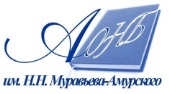 Государственное бюджетное учреждение культуры«Амурская областная научная библиотека имени Н.Н. Муравьева-Амурского